Reji          			     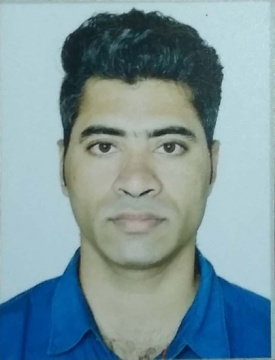 Email-:  reji_386900@2freemail.com           *Objective*                  Seek a fulfilling position that will allow me to fully contribute my                                                                         knowledge and skills in business development.         *Experience*            	April 1, 2014 to October 31, 2018			Post- Office Management             Job Role & ResponsibilitiesManage different government educational projects.Maintain and update personal record for staff.Manage schedules and deadlines.To do online registrations and online payments.Provides daily reports to employer. Attention to detail and problem solving skills.Depositing collected cash and cheques in bank.Protects organization's value by keeping information confidential.Collecting & Posting customers payments by cash, cheques.Preparing and Sending E-mail’s.Calling and Sending E-mails reminders for payments.Managing overall office activities and achieve the objectives & goals             set by the management.Sending daily reports to the boss. High lights & Core CompetenciesEnergetic and enthusiastic to my Work.Self-motivated, hardworking, coachable and always eager to learn.Always ready for a flexible approach and work for an extra mile to       achieve the goal.Maintain neat, clean appearance of self and work area to ensuring company safety.Policies and procedures are followed at all time.Ability to pick up new skills easily.Deal people with respectful and considerate manner.Always show great positive attitude and calm nature towards    employee and with my work in any condition.Always ready to help and share my knowledge with my colleagues and employees.*Education*			March 2011				William Carey University				(Bachelor of Computer Application)					 Meghalaya, India		Computer Science *Personal Information*       Date of Birth      :     September 12, 1989				 Gender              :     Male				 Nationality        :     Indian				 Visa Status        :     Visit Visa				 Martial Status	   :     Unmarried	I hereby certify that the above information is true and correct to the best of my knowledge and abilities.	REJI 